Youth Ministry Update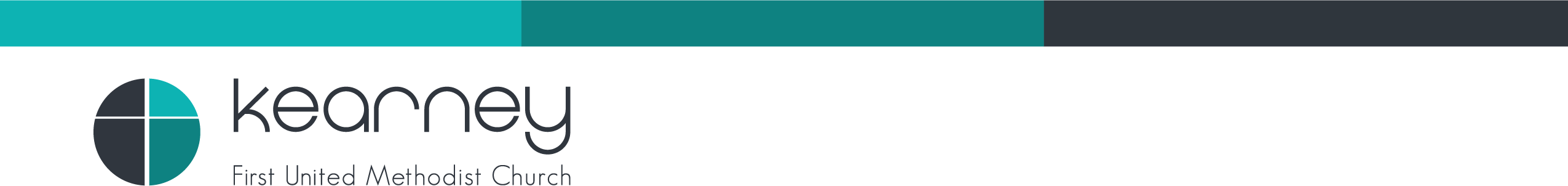 from Pastor Matt Fowler mattf@kearneyfirstumc.org; 402-650-9480 | 4.15.24Parents and Youth: We have 2 (TWO!) Wednesdays left in our school-year youth ministry season. Our last meeting is April 24.  We have some meaningful events in which to connect and continue growing in our faith throughout the summer (this schedule will come out in another message). And, we’re also looking toward our fall season, in which we welcome Associate Pastor for youth ministry, Jo Ellen Axthelm.Youth Ministry-Parent Information Meeting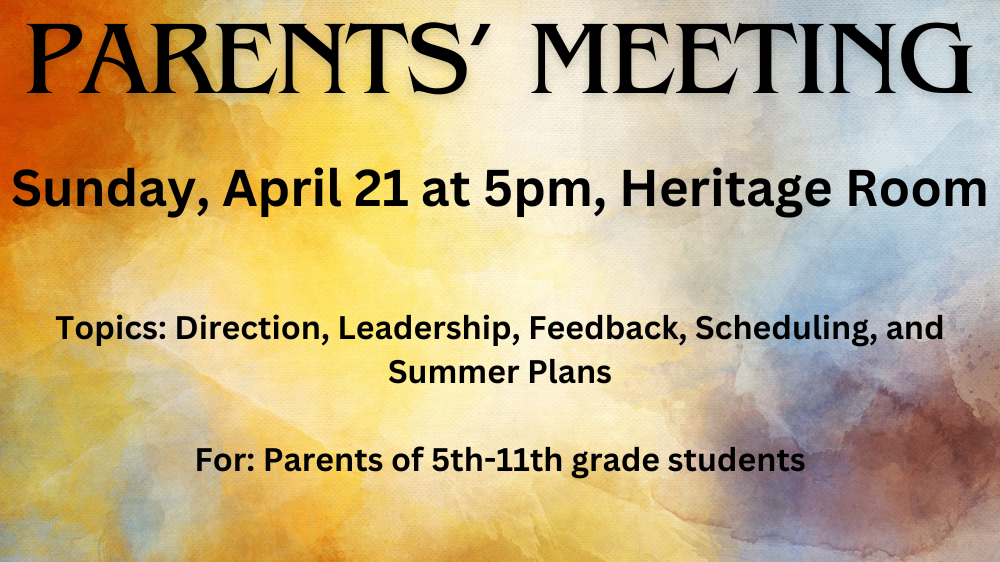 this Sunday, April 21 at 5pm, Heritage RoomFor parents of 5th-11th GradersHear about the continued focus of youth ministry, the incoming Associate Pastor for youth and caring ministriesHear about summer youth ministry plans and offer feedbackOffer feedback about the Confirmation Preparation process and youth ministry schedulingIf you’re interested but this date doesn’t work, please email or text me and I’ll set up another meeting.
Rend Collective Concert 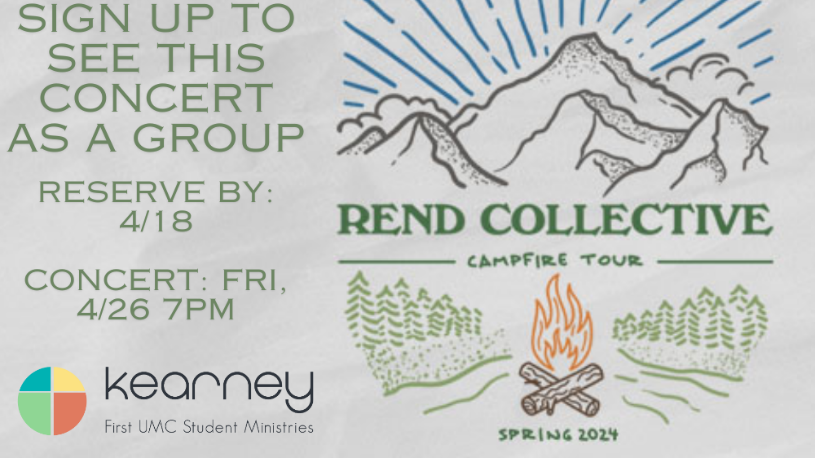 Friday, April 26, - 7pm at Kearney E-Free Church (info)I’ll be attending; youth and adults are invited to meet there and attend together; I’ll order tickets this week; please register to reserve a ticket.High School Service & Fellowship TripDatesSign up method? Important Dates: April 19-21 – Confirmation RetreatApril 28 – Senior Families MealMay 5 – Confirmation SundayMay 12 – Senior Recognition Sunday (9:30)Sign Up for Rend Collective Concert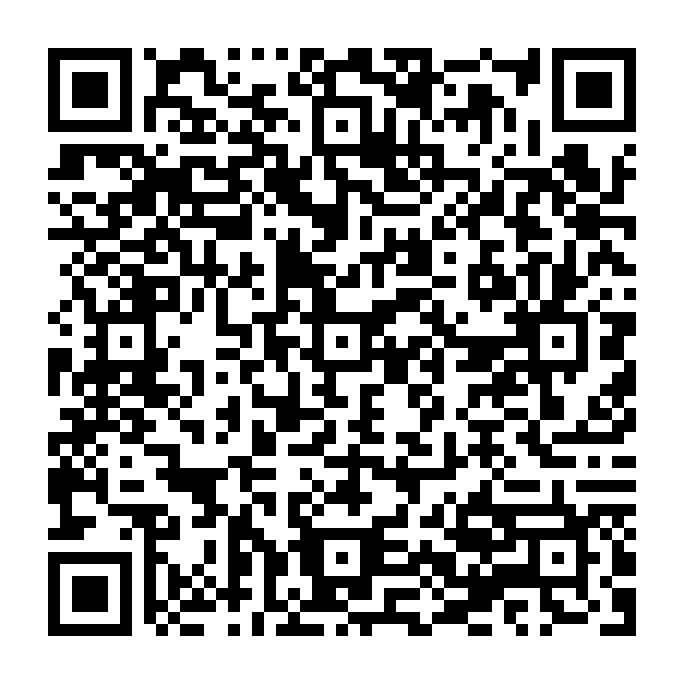 